KONTENT: MATERIAŁ WYRAZOWO-OBRAZKOWY                     UTRWALAJĄCY RÓŻNICOWANIE GŁOSEK [SZ[ - [S]Szanowni Państwo,Udostępniam materiał do utrwalenia różnicowania głosek: [SZ]-[S] w różnych pozycjach w słowie: nagłosie, śródgłosie i wygłosie, w zestawach dwuwyrazowych będących podpisami obrazków, które można wykorzystać do zabawy typu: memo.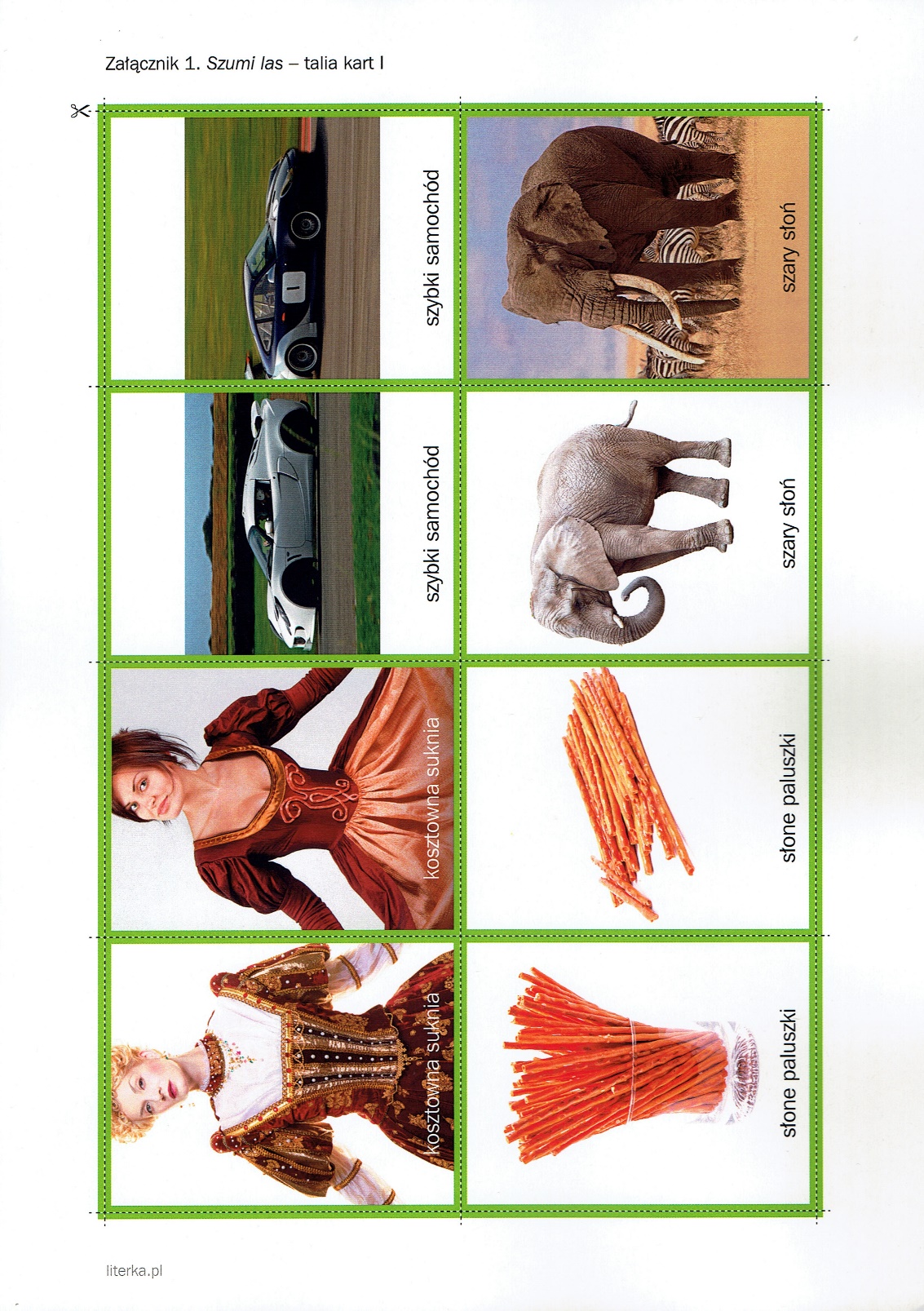 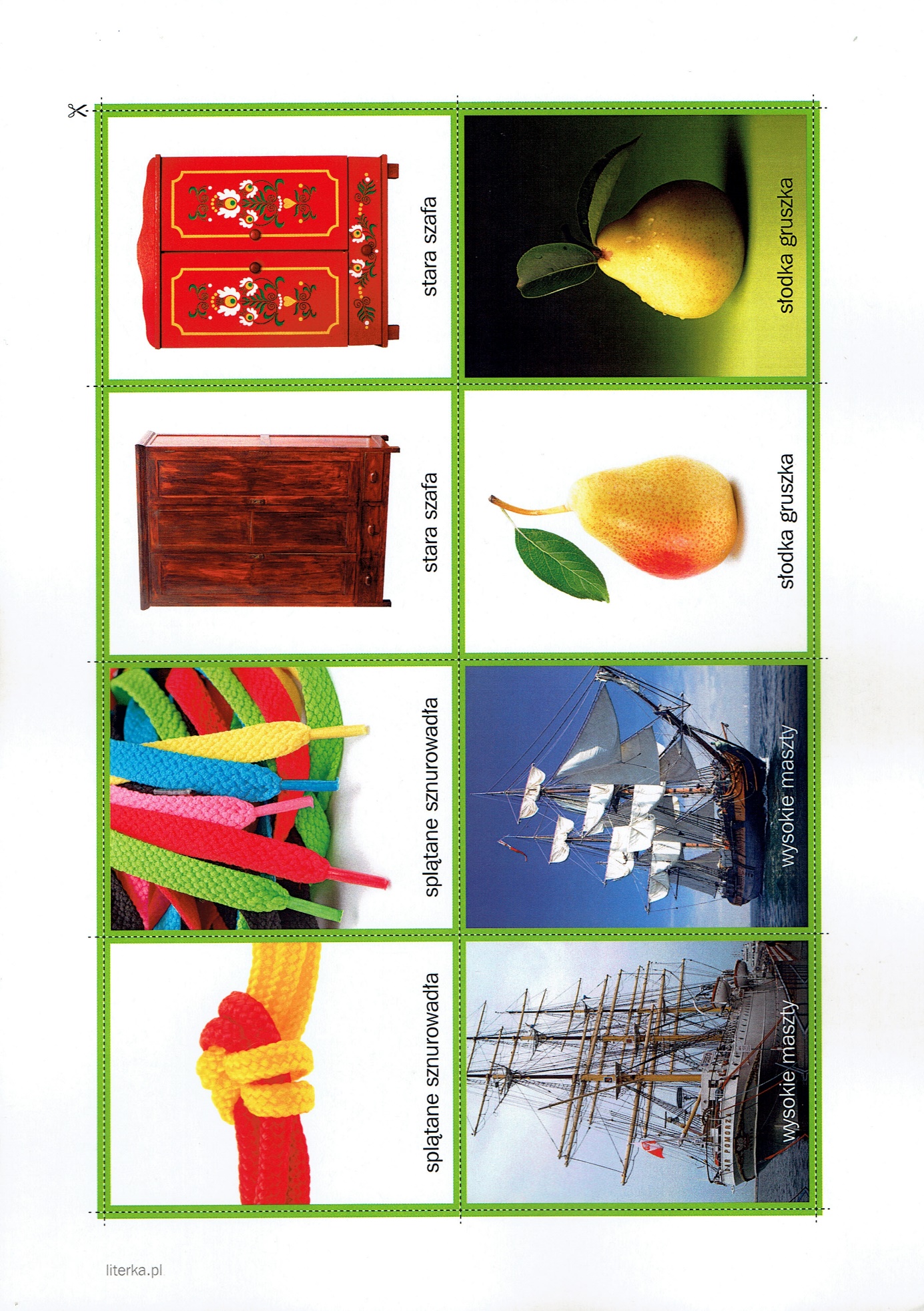 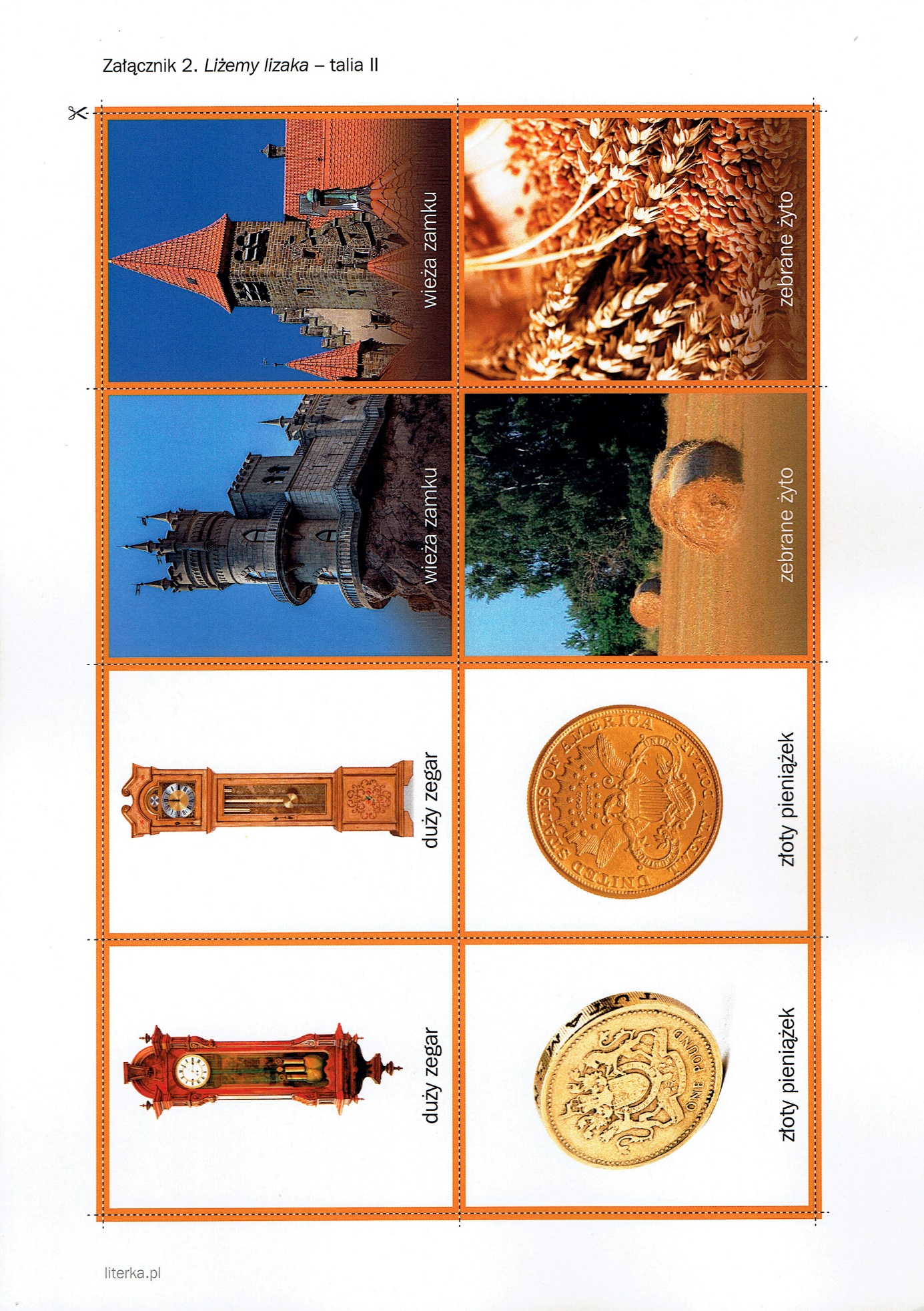 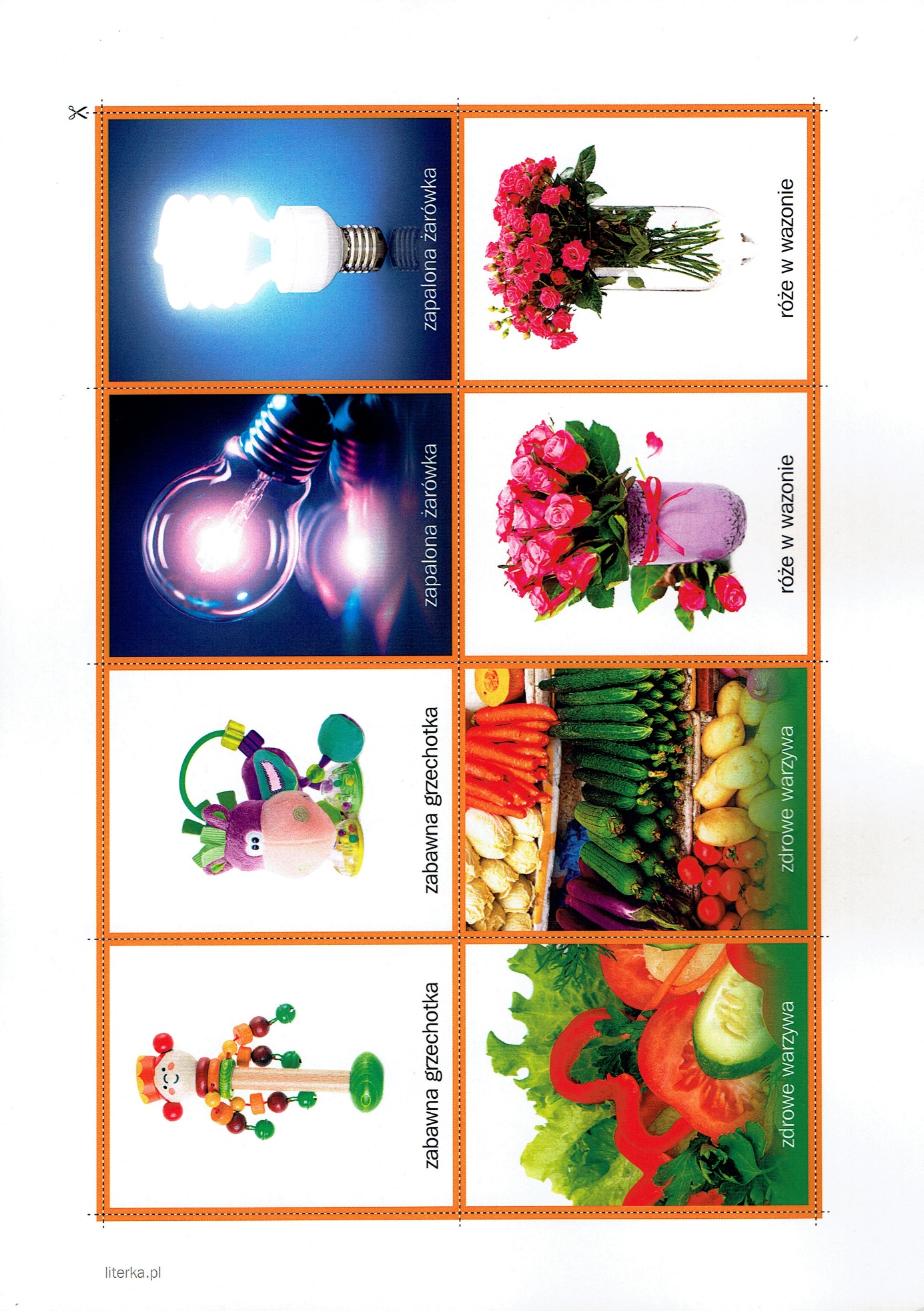 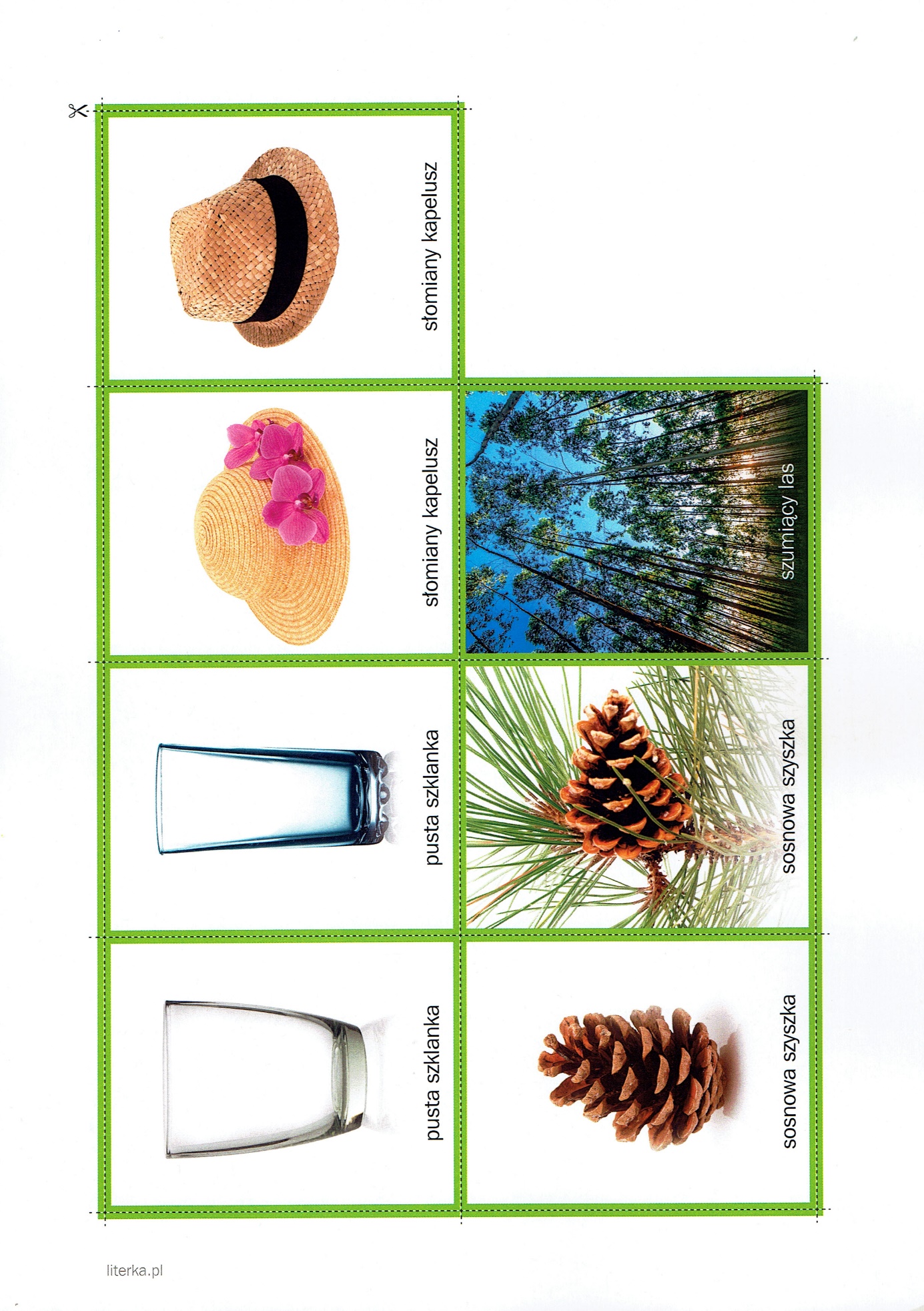 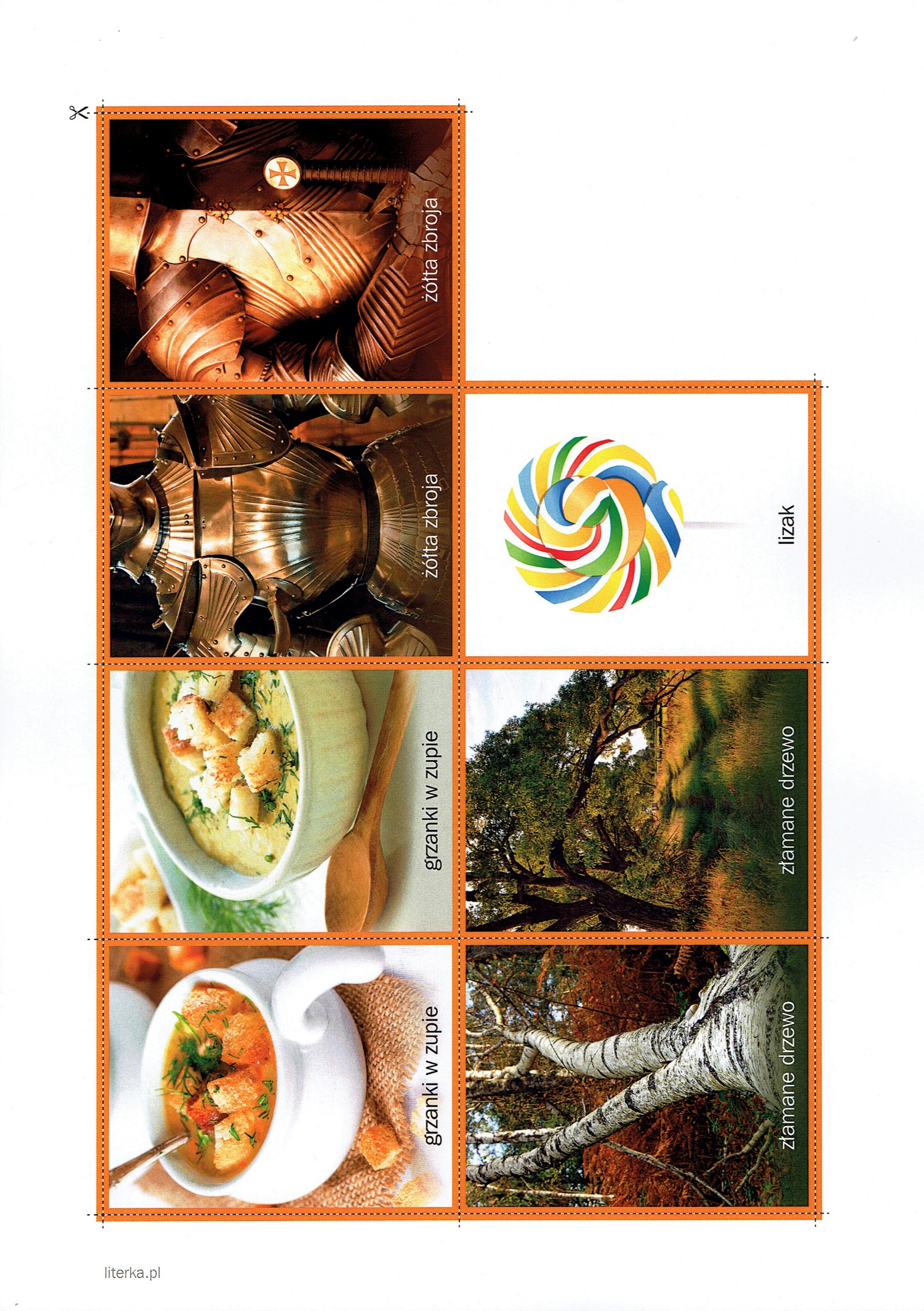 